PRESSEINFORMATION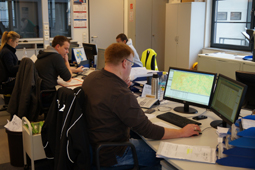 Mit dem neuen Modul kann das Personal abteilungs-, fahrzeug- oder arbeitsplatzbezogen mehrschichtig geplant werden. Quelle: Dr. Malek Software. Das Bild kann unter www.logpr.de heruntergeladen werden.LogiMAT / Dr. Malek SoftwareNeue Personalplanung und erweiterte PlattformM3 Plattform ermöglicht jetzt Dokumenten-Upload für Verlader, Fahrer und Subunternehmer – Datenzugriff auch direkt im eigenen ERP-System möglich – Neues Modul für die mehrschichtige PersonaleinsatzplanungDresden, 9. Januar 2019 - Die Dr. Malek Software GmbH zeigt auf der Logistikmesse LogiMAT in Stuttgart (19. bis 21. Februar) ein neues Modul für die Personaleinsatz- und Schichtplanung mit dem Transportmanagementsystem M3 Logisticware und die erweiterten Funktionen der M3 Plattform 4.0. Die Plattform dient als zentrale Datenschnittstelle im Corporate Design des Spediteurs, die zu jedem Transportmanagement- oder ERP-System beziehungsweise jeder Speditionssoftware kompatibel ist. Entwickelt wurde die M3 Plattform für Logistikdienstleister, Verlader und Logistiknetzwerke, die ihre Prozessdaten zuverlässig und schnell mit ihren Logistikpartnern austauschen müssen, dabei jedoch mit unterschiedlichen IT-Systemen arbeiten. Ergänzt wird die M3 Plattform durch Online-Dienste wie die Auftragserfassung M3 Weborder, das Tracking-System M3 Webtracing oder die M3 Lagerbestandsauskunft. Dr. Malek Software stellt aus in Halle 8 am Stand A06.Das neue Modul für die Personaleinsatzplanung in allen Unternehmensbereichen ergänzt das Transportmanagementsystem M3 Logisticware. Mit der Lösung können abteilungs-, fahrzeug- oder arbeitsplatzbezogene Wochenpläne für den Personaleinsatz erstellt werden, wobei auch der Mehrschichtbetrieb unterstützt wird. Die Software kann bei der Planung auf umfangreiche Stammdaten von M3 zugreifen und dabei zum Beispiel die Qualifikationen der Mitarbeiter wie ADR-Schein, Führerschein-Klasse oder Fremdsprachen prüfen. Das Tool lässt sich mit den Modulen M3 Kalender und M3 Urlaubsplanung verknüpfen, wodurch die Abwesenheiten der Mitarbeiter und die tatsächlich verfügbaren Qualifikationen berücksichtigt werden. Ablauffristen von Führerscheinen und andere gesetzesrelevante Termine werden dabei zuverlässig in die Planung einbezogen.Mit den neuen Features der M3 Plattform werden externe Partner wie Auftraggeber und Subunternehmer, aber auch die eigenen Fahrer noch besser in die Prozesskette integriert. Zusätzlich zum Erfassen und Verfolgen von Sendungen oder dem Bereitstellen von Labeln können Auftraggeber jetzt auch Lieferscheine auf die Plattform hochladen, die automatisch mit den entsprechenden Auftragsdaten verknüpft werden. Gleiches gilt für die Ablieferbelege, die jetzt durch eigene Fahrer oder Subunternehmer hochgeladen werden können, was den Abrechnungsprozess deutlich beschleunigt. Eine weitere Neuheit betrifft die Integration der Daten aus der M3 Plattform in das jeweilige Warenwirtschaftssystem der Auftraggeber. Über einen Datenlink können Verlader die sie betreffenden Informationen zum Logistikprozess abrufen, ohne sich hierfür auf der M3 Plattform anmelden zu müssen.Die M3 Plattform 4.0 komplettiert die umfangreiche Softwarepalette von Dr. Malek. Die inzwischen rund 30 Module der Software-Familie „M3 Logisticware“ bieten umfangreiche Lösungen entlang der gesamten Lieferkette vom Verlader bis zum Empfänger. Das bereits in zweiter Generation inhabergeführte Familienunternehmen bietet Transportmanagement-, Speditions-, Lagerverwaltungs- und Telematiklösungen für den Straßengütertransport aus einer Hand. Eigene Kartensoftware für die Disposition und umfangreiche Online-Angebote wie WebOrder, WebTracing oder WebBooking für das Laderampen-Management runden die Kompetenz des Unternehmens ab. Zu den Kunden zählen Transportunternehmen, Sammelgutspeditionen und Verlader, die M3 Logisticware zum Teil komplett in SAP integriert haben. Ermöglicht wird das durch die modular aufgebaute Softwarearchitektur und das für jeden Kunden individuelle Customizing von M3 Logisticware.Hintergrund: Dr. Malek Software GmbHDie Dr. Malek Software GmbH ist spezialisiert auf Entwicklung, Pflege und Vertrieb von Speditions- und Logistiksoftware, Telematiklösungen sowie Webservices für Transportunternehmen, Speditionen, Industrie und Handel. Das Dresdner Unternehmen bietet die gesamte Softwarepalette bis hin zu selbst entwickelten Telematik-, Business Intelligence- und Lagerverwaltungslösungen aus einer Hand – das gilt gleichermaßen für lokal installierte Programme und Cloudcomputing-Lösungen. Hauptprodukt des Softwarehauses ist unter “.NET“ entwickelte Speditionssoftware M3 Logisticware. Die Referenzliste des inhabergeführten Unternehmens umfasst rund 900 aktive Kunden. Dr. Malek Software beschäftigt über 20 Mitarbeiterinnen und Mitarbeiter.Pressekontakte:Dr. Malek Software GmbHKfdM – Kommunikation für den MittelstandRalf MalekPalaisplatz 4D-01097 DresdenTel. +49 (0)351 8143 255E-Mail: rmalek@dr-malek.deMarcus WalterSudetenweg 12D-85375 NeufahrnTel.: +49 8165 999 38 43E-Mail:	walter@kfdm.eu